Complete these sentences by adding the missing quotation marks.
Student name: _____________________________   Date: _________________1.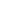 John said, That's my coat.2.Jack said, I have a coat like yours.3.Is the pizza here? asked Hillary.4.I love extra cheese, said Jamie.5.Grandmother asked, Did you plant beans, peppers, and melons in your garden?6.No, I only planted beans and melons, answered Ashley.7.William exclaimed, I can't believe we're finally here!8.This beach, said Dad, is more beautiful than ever.9.The lost scouts screamed, How will we ever get out of here?10.Help! shouted the scoutmaster. We can't find our way out of this cave!Rules for using Quotation marks:Rules for using Quotation marks:Rules for using Quotation marks:1.A speaker's exact words (also called dialogue) must be surrounded by quotation marks.Example: "I love flowers," said Jessie. 2.Opening quotation marks (example: ") are used to mark the beginning of the speaker's words, and closing quotation marks are used the mark the end of the speaker's words (example: "). 3.Commas and periods are always placed inside the closing quotation marks.Example: "I like chips," said Milly. 
Jason replied, "I love pretzels." 4.Use a comma to introduce a quotation after a dialogue tag.Example: Tyler replied, "Blue is my favorite color." 5.If dialogue is split or separated, use quotation marks to surround each part that is spoken.Example: "Yes," said Bobby, "I love cheese pizza." 6.If a quotation is not split or separated, don't close the quotation until the speaker is finished. This could sometimes involve numerous sentences.Example: "Please write your name on your paper before you begin. Once you finish, bring your paper to the front of the room and place it on my desk," said the teacher. 